OSNOVNA ŠKOLA FRANE PETRIĆA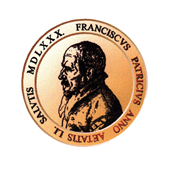                                                CRES_________________________Tel:051/571-211; Tel.fax.:051/571-136email:os-cres@os-fpetrica-cres.skole.hrNa temelju članka 80. Statuta Osnovne škole Frane Petrića Cres, Školski odbor Osnovne škole Frane Petrića Cres na svojoj 35. sjednici održanoj 31. svibnja 2023.godine donosiODLUKUo cijeni produženog boravka za školsku godinu 2023./2024.Članak 1.Školski odbor Osnovne škole Frane Petrića (dalje u tekstu: Škola) utvrđuju da će cijena produženog boravka (školskog ručka) u školskoj kuhinji za školsku godinu 2023./2024. iznositi 3,50 eura.Članak 2.Cijena produženog boravka (školskog ručka) iz članka 1. ove Odluke podložna je promjenama. O promjenama cijene školske kuhinje Školski odbor će naknadno odlučivati.Članak 3.Odluka o cijeni školskog ručka u produženom boravku u školskoj godini 2023./2024. stupa na snagu danom donošenja i bit će objavljena na oglasnoj ploči škole i mrežnoj stranici škole.KLASA: 007-05/23-01/01URBROJ: 2213-25-01-23-2Cres, 01. lipnja 2023.Predsjednica Školskog odbora:    Mirjana Sušić, prof.Ravnatelj:Josip Pope, mag.prim.educ.